 Group: Canaries 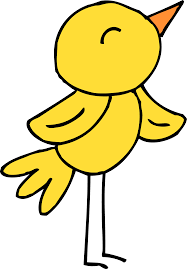 The Canaries now have 6 words to learn each week. Most words will follow a pattern, and there will be some of our Year 1 common exception words too. Words marked like * this * are our Y1 common exception words.Now choose one of the words and write it in a sentence.  PLEASE WRITE IN PENCIL, IN YOUR NEATEST HANDWRITING. ____________________________________________________________________________________________________________Group: Blackbirds  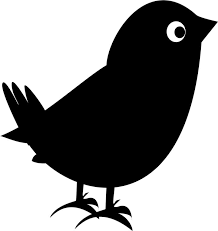 The Blackbirds now have 8 words to learn each week. Most words will follow a pattern, and there will still be some of our Year 1 common exception words too. Words marked like * this * are our Y1 common exception words.Now choose one of the words and write it in a sentence.  PLEASE WRITE IN PENCIL, IN YOUR NEATEST HANDWRITING. _______________________________________________________________________________________________________ Group: Bluebirds 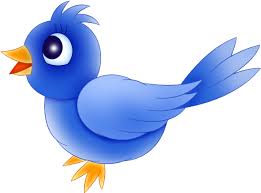 The Bluebirds now have 9 words to learn each week. Most words will follow a pattern, and there will still be some of our Year 1 common exception words too. Words marked like * this * are our Y1 common exception words.Now choose two of the words. Write each one in a sentence.  PLEASE WRITE IN PENCIL, IN YOUR NEATEST HANDWRITING. 1. _______________________________________________________________________________________________________2. _______________________________________________________________________________________________________Group: Robins 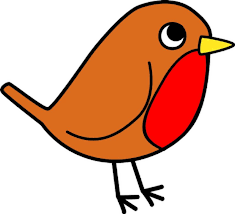 The Robins now have 10 words to learn each week. Most words will follow a pattern, and there will still be some of our Year 1 common exception words too. Words marked like * this * are our Y1 common exception words.Now choose two of the words. Write each on in a sentence.  PLEASE WRITE IN PENCIL, IN YOUR NEATEST HANDWRITING. 1. _______________________________________________________________________________________________________2. _______________________________________________________________________________________________________Spring 8Year 1 Spelling Practice Spring Term: w/b 1.3.21Year 1 Spelling Practice Spring Term: w/b 1.3.21Year 1 Spelling Practice Spring Term: w/b 1.3.21Year 1 Spelling Practice Spring Term: w/b 1.3.21Year 1 Spelling Practice Spring Term: w/b 1.3.21Spelling Pattern: th _ (1)Test: **Friday 5.3.21**Spelling Pattern: th _ (1)Test: **Friday 5.3.21**Spelling Pattern: th _ (1)Test: **Friday 5.3.21**Spelling Pattern: th _ (1)Test: **Friday 5.3.21**Spelling Pattern: th _ (1)Test: **Friday 5.3.21**LookSayCoverWriteCheckCheckWriteCheckWriteChecke x a m p l ee x a m p e l××e x a m p l ee x a m p l e1th i s  2th a t3th i n4th e n5* p u t *6* p u sh *I scored ___ out of 6 on this test.I scored ___ out of 6 on this test.I scored ___ out of 6 on this test.Spring 8Year 1 Spelling Practice Spring Term: w/b 1.3.21Year 1 Spelling Practice Spring Term: w/b 1.3.21Year 1 Spelling Practice Spring Term: w/b 1.3.21Year 1 Spelling Practice Spring Term: w/b 1.3.21Year 1 Spelling Practice Spring Term: w/b 1.3.21Spelling Pattern: ar / orTest: Test: **Friday 5.3.21**Spelling Pattern: ar / orTest: Test: **Friday 5.3.21**Spelling Pattern: ar / orTest: Test: **Friday 5.3.21**Spelling Pattern: ar / orTest: Test: **Friday 5.3.21**Spelling Pattern: ar / orTest: Test: **Friday 5.3.21**LookSayCoverWriteCheckCheckWriteCheckWriteChecke x a m p l ee x a m p e l××e x a m p l ee x a m p l e1p ar t2f ar m3st ar 4sh ar p 5s or t6h or n7sh or t8* p u sh *I scored ___ out of 8 on this test.I scored ___ out of 8 on this test.I scored ___ out of 8 on this test.Spring 8Year 1 Spelling Practice Spring Term: w/b 1.3.21Year 1 Spelling Practice Spring Term: w/b 1.3.21Year 1 Spelling Practice Spring Term: w/b 1.3.21Year 1 Spelling Practice Spring Term: w/b 1.3.21Year 1 Spelling Practice Spring Term: w/b 1.3.21Spelling Pattern: ur / erTest: Test: **Friday 5.3.21**Spelling Pattern: ur / erTest: Test: **Friday 5.3.21**Spelling Pattern: ur / erTest: Test: **Friday 5.3.21**Spelling Pattern: ur / erTest: Test: **Friday 5.3.21**Spelling Pattern: ur / erTest: Test: **Friday 5.3.21**LookSayCoverWriteCheckCheckWriteCheckWriteChecke x a m p l ee x a m p e l××e x a m p l ee x a m p l e1h ur t2t ur n 3n ur se4p ur se5h er6v er b7f ar m er8* says *9* are *I scored ___ out of 9 on this test.I scored ___ out of 9 on this test.I scored ___ out of 9 on this test.Spring 8Year 1 Spelling Practice Spring Term: w/b 1.3.21Year 1 Spelling Practice Spring Term: w/b 1.3.21Year 1 Spelling Practice Spring Term: w/b 1.3.21Year 1 Spelling Practice Spring Term: w/b 1.3.21Year 1 Spelling Practice Spring Term: w/b 1.3.21Spelling Pattern: ur / er Test: Test: **Friday 5.3.21**Spelling Pattern: ur / er Test: Test: **Friday 5.3.21**Spelling Pattern: ur / er Test: Test: **Friday 5.3.21**Spelling Pattern: ur / er Test: Test: **Friday 5.3.21**Spelling Pattern: ur / er Test: Test: **Friday 5.3.21**LookSayCoverWriteCheckCheckWriteCheckWriteChecke x a m p l ee x a m p e l××e x a m p l ee x a m p l e1hurt2nurse3purple4church5burger6paper7letter8dinner9* was *10* once *I scored ___ out of 10 on this test.I scored ___ out of 10 on this test.I scored ___ out of 10 on this test.I scored ___ out of 10 on this test.